УТВЕЖДАЮ: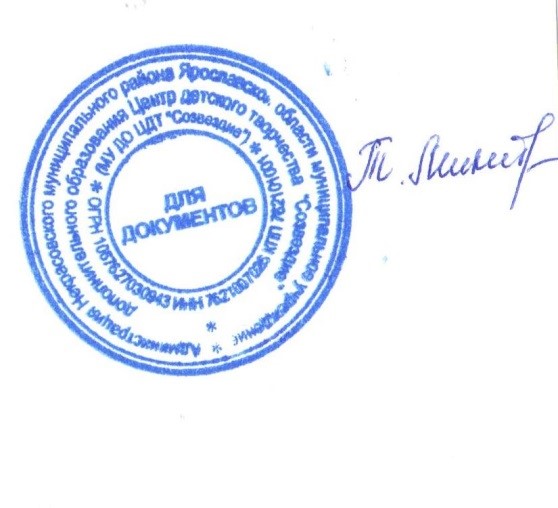 Директор МУ ДО ЦДТ «Созвездие»___________________ Т.В. МикитюкПЛАН МЕРОПРИЯТИЙпо противодействию коррупции в МУ ДО ЦДТ «Созвездие»на 2019 – 2020 учебный годЦель: создание и внедрение организационно-правовых механизмов, нравственно-психологической атмосферы, направленных на эффективную профилактику коррупции в МУ ДО ЦДТ «Созвездие».Наименование мероприятияСроки проведенияОтветственныйКонтроль соблюдения законодательства в области противодействия коррупцииКонтроль соблюдения законодательства в области противодействия коррупцииКонтроль соблюдения законодательства в области противодействия коррупцииМониторинг изменений действующего законодательства в области противодействия коррупцииВ течение годаДиректорРассмотрение вопросов  исполнения законодательства в области противодействия коррупции, об эффективности принимаемых мер по противодействию коррупции В течение годаДиректорПредставление общественности публичного доклада о деятельности ОУМайДиректорОрганизация проверки достоверности представляемых работником персональных данных и иных сведений при поступлении на работуПри поступлении на работуДиректор1.5. Обеспечение взаимодействия с правоохранительными органами по вопросам борьбы с коррупцией.по мере возникновения.Директор1.6. Осуществление контроля за полнотой и качеством расходования денежных средств  в ОУ. Контроль за финансовыми расчетами бухгалтерией.В течение годаДиректорМеры по совершенствованию функционирования  МУ ДО ЦДТ «Созвездие» в целях предупреждения коррупцииМеры по совершенствованию функционирования  МУ ДО ЦДТ «Созвездие» в целях предупреждения коррупцииМеры по совершенствованию функционирования  МУ ДО ЦДТ «Созвездие» в целях предупреждения коррупции Рассмотрение вопросов исполнения законодательства в области противодействия коррупции на оперативных совещаниях и на Общих собраниях работников ОУ. Совершенствование механизма внутреннего контроля за соблюдением работниками обязанностей, запретов и ограничений, установленных действующим законодательством. С июня в течение годаДиректор Разработка и утверждение локальных актов ОУ по противодействию коррупции:План мероприятий;Кодекс профессиональной этики и служебного поведения работников ОУ;Приказы;Положения и пр.С августав течение годапо мере необходимостиДиректорВыбор ответственного за профилактику коррупционных и иных правонарушений в МУ ДО ЦДТ «Созвездие». Создание комиссии (рабочей группы) по проведению мероприятий по предупреждению коррупционных правонарушений.АвгустДиректор1.4.Размещение  информации  по антикоррупционной тематике на сайте ОУ. ИюльДиректор 1.5.Организация и проведение инвентаризации имущества ОУ по анализу эффективности его  использования.ЕжегодноДиректор1.6. Отчет ответственного за профилактику коррупционных и иных правонарушений в МУ ДО ЦДТ «Созвездие» перед трудовым коллективом.ДекабрьМайОтветственный за профилактику коррупционных и иных правонарушений в МУ ДО ЦДТ «Созвездие»1.7. Усиление внутреннего контроля в ОУ по вопросам:- исполнение должностных обязанностей всеми работниками ОУ;- организация и проведение образовательной деятельности;- обеспечение выполнения требований СанПиН в ОУВ течение годаДиректор1.8. Обеспечение соблюдения прав всех участников образовательного процесса в ОУ в части:             -  сохранения и укрепления здоровья детей, комплексной безопасности обучающихся;-  обеспечения повышения качества образования;- совершенствования механизмов управления.ПостоянноДиректор3. Меры по правовому просвещению и повышению антикоррупционной компетентности педагогических работников, обучающихся ОУ  и их родителей3. Меры по правовому просвещению и повышению антикоррупционной компетентности педагогических работников, обучающихся ОУ  и их родителей3. Меры по правовому просвещению и повышению антикоррупционной компетентности педагогических работников, обучающихся ОУ  и их родителейОрганизация и проведение мероприятий, посвященных Международному дню борьбы с коррупцией (9 декабря), направленных на формирование в обществе нетерпимости к коррупционному поведению:Проведение родительского собрания;Проведение  собрания педагогических работников ОУ;Изготовление памяток для родителей («Если у Вас требуют взятку», «Это важно знать!» и т.п.);Проведение анкетирования родителей: «Уровень удовлетворенности граждан   качеством и доступностью услуг в сфере дополнительного образования» Первая декада декабряОтветственный за профилактику коррупционных и иных правонарушений в МУ ДО ЦДТ «Созвездие»3.2. Организация участия  педагогических работников ОУ  в семинарах по вопросам формирования антикоррупционного поведения.В течение годаДиректор3.3. Оказание консультативной помощи работникам ОУ по вопросам, связанным с соблюдением ограничений, выполнением обязательств, ненарушения запретов, установленных Федеральными  законамипри поступлении на работу;при возникновении необходимостиДиректор4. Взаимодействие ОУ  и родителей (законных представителей) обучающихся4. Взаимодействие ОУ  и родителей (законных представителей) обучающихся4. Взаимодействие ОУ  и родителей (законных представителей) обучающихся4.1. Информирование родителей (законных представителей) о правилах приема в ОУВ течение годаДиректор4.2.Информирование родителей (законных представителей) о нормативно-правовой документации МУ ДО ЦДТ «Созвездие»В течение годаДиректор4.3. Проведение ежегодного опроса родителей (законных представителей)  обучающихся с целью определения степени их удовлетворенности работой ОУ, качеством предоставляемых образовательных услуг.ДекабрьМай Педагоги дополнительного образования4.4. Обеспечение функционирования сайта ОУ, в соответствии с Федеральным законодательством,  размещения на нем информации о деятельности МУ ДО ЦДТ «Созвездие», правил приема в ОУ. Разработка  раздела с информацией об осуществлении мер по противодействию коррупции в ОУ.В течение годаОтветственный за ведение сайта    4.5. Осуществление экспертизы жалоб и обращений родителей о наличии сведений о фактах коррупции и проверки наличия фактов, указанных в обращениях.по мере поступленияОтветственный за профилактику коррупционных и иных правонарушений в МУ ДО ЦДТ «Созвездие»4.6. Организация личных приемов директором ОУ родителей по вопросам предупреждения коррупционных проявленийВ течение годаДиректор